MESKALIN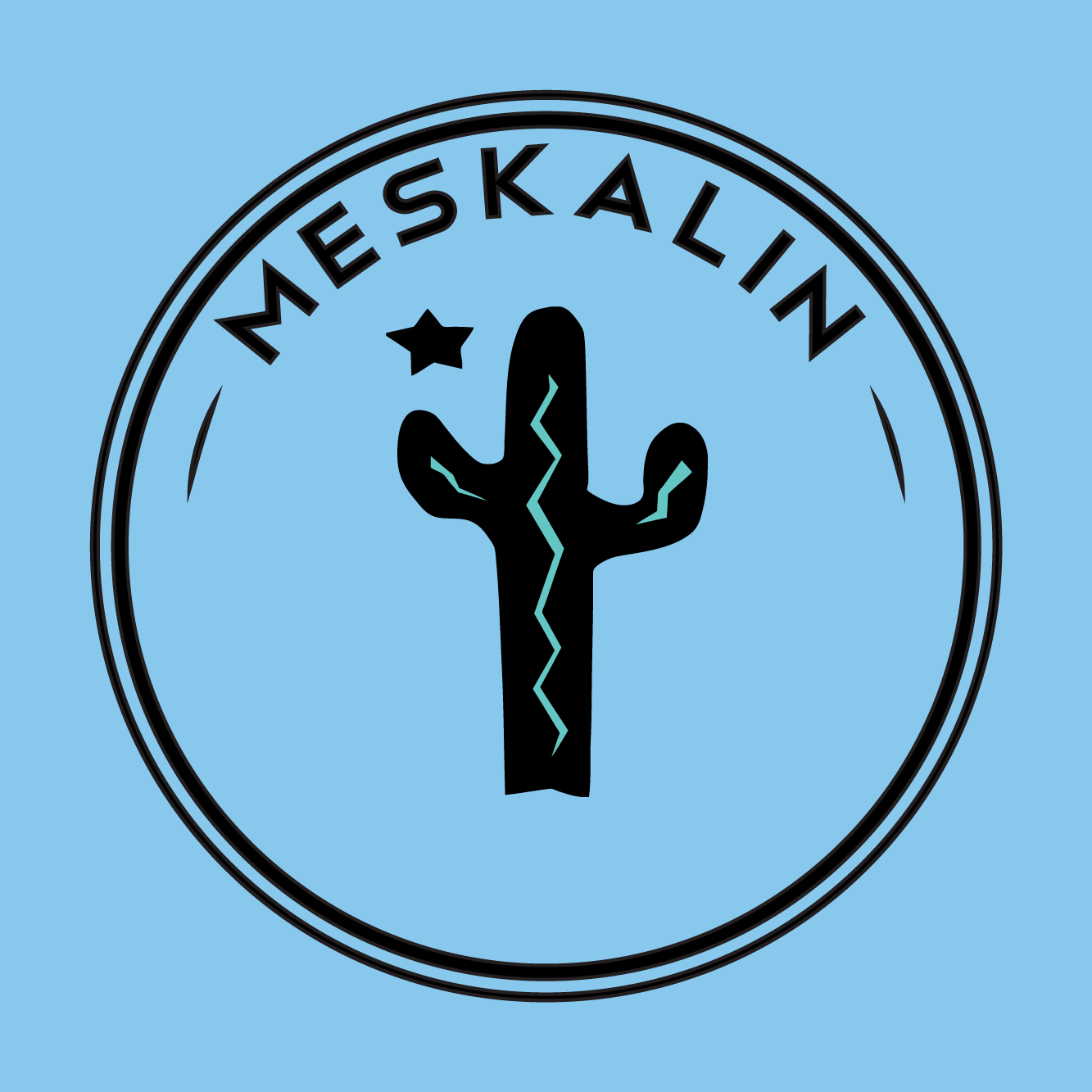 Mötesprotokoll/dagordningDatum: 5/5 - 2015Plats: UniversitetsbiblioteketNärvarande: Andrea Schmelter, Joanna Mierzejewska, Penelope Magounakis, Martina Killander, Erik Bernhardsson, Anton Hansson, Michelle Derblom Jobe, Jonathan Kevin, Cecilia Magnusdotter Eriksson§1 Mötets öppnandeAndrea Schmelter förklarade mötet öppnat.§2 Fastställande av dagordningMötet beslutade att fastställa den föreslagna dagordningen.§3 Val av mötesordförandeMötet föreslog och godkände Andrea Schmelter som mötets ordförande.§4 Val av mötessekreterareMötet föreslog och godkände Michelle Derblom Jobe som mötets sekreterare.§5 Val av justerareMötet föreslog och godkände Jonathan Kevin och Joanna Mierzejewska som justerare.§6 Vårsittning - UtvärderingOtroligt bra resultat trots dåligt engagemang av gäster innan sittningen och bristfällig marknadsföring. Till nästa gång ska vi tänka på att gå ut med information till flera genom facebook-evenemanget och affischer. §7 Sexmästarna (Introduktionen 2015)Sittning tillsammans med Humanus 30/5 på Sjösjukan. Totalt 70 personer. Plockmat, mingel. Hälften av styrelsen måste godkänna att sexmästeriet är med och anordnar. Fadderavtal ordnat. Till för samtliga faddrar plus styrelsen. Tanken är att detta ska skrivas på i samband med fadderkickoffen 23/5. Se över jobbare till nollningen. Problem med jobbare på grund av att många föreningar har sittning samtidigt, exempelvis under turkossittningen och finsittningen.Filmteamet samma som förra året. Alternativt hjälp från några i JOM14. Gärna hjälp från styrelsen med filmning och fotografering. Sexmästarna har tänkt att ha ett möte med huvudfaddrarna och ett möte med fejknollor.Få upp nolleschema på hemsidan så snart som möjligt. Rensa bilder innan antagning.§8 Examensbankett 30/5-2015Event ligger uppe på Facebook. Charlotte Bratt och Lina Almius Cederstav samkör planering. Jonathan Kevin och Lina toasta. Väntar på prisförfrågan från Cårhuset.§9 EkonomiJoanna ska träffa Victor nästa vecka för att gå igenom bokföringen. Kontanter som finns på Meskalins kontor och hos Andrea ska in på kontot. Meskalin har nu bankkort.§10 Trycksaker/NollehäfteFörra året fick föreningarna 1800 kr i bidrag för att hålla i nollningen vilket täckte nollehäftet. All information, sponsorinfo och loggor, och all text behövs skickas in och sammanställas så fort som möjligt så nollehäftet kan färdigställas i tid. Skicka faktura till sponsorer så fort avtal är gjort.Eventuellt använda tygpåsar istället för Linnestudenternas påse att dela ut under nollningen. Anton kollar upp alternativ. Ca 200 st.Ordna tröjor till faddrar, sexmästeriet. Styrelsetröja till Martina.§11 Studentruset 23/5-2015	Bra om så många som möjligt deltar/visar sig på plats. §12 Sjösjukan - Cårhuset - JobbarlagUppmaning till alla att arbeta. Se över arbetare under nollningen.§13 Vad händer under sommaren 2015?Det är viktigt att fortfarande ta hand om sina uppgifter trots att man är ledig.§14 Övrigt Linneuniversitetet erbjuder betalt för elever som ringer nya elever, titta på möjligheter att få dessa pengar till föreningen. Anton mailar.
Få upp affischer till examnesbanketten. 
Eventuellt stormöte 2/6. §15 Nästa möteNästa möte infaller den 11/5 kl. 18.00 hos Andrea.§16 Mötet avslutasAndrea Schmelter förklarade mötet avslutat.	Andrea Schmelter		Michelle Derblom Jobe	Mötesordförande		Mötessekreterare	Jonathan Kevin		Joanna Mierzejewska	Justerare		Justerare